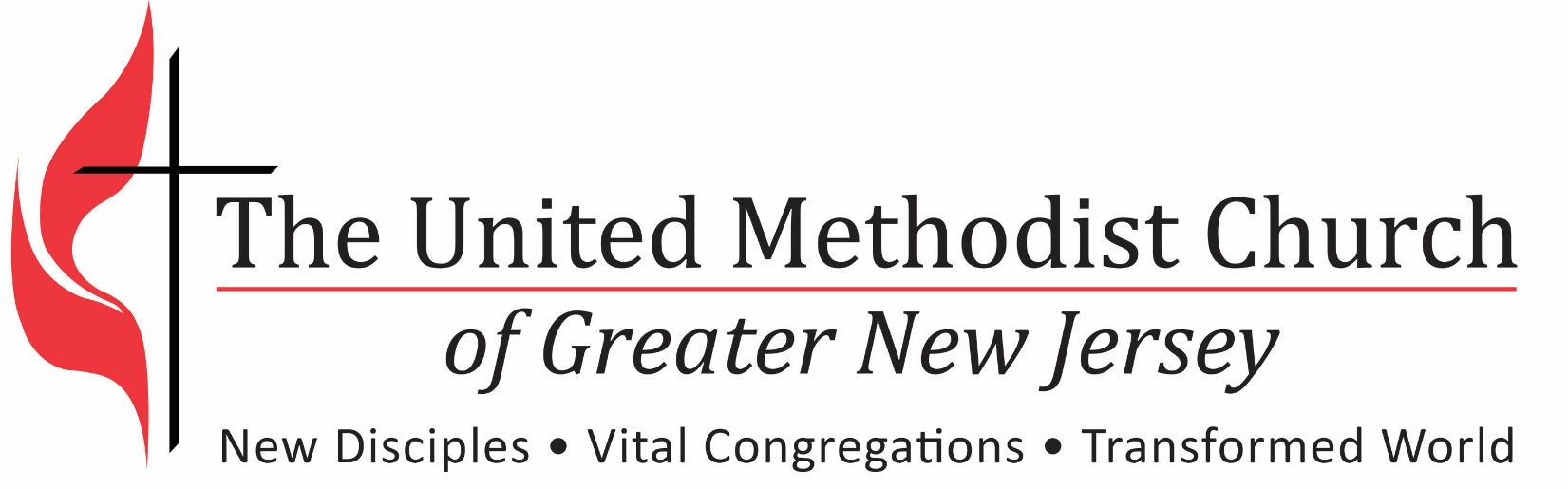 2017 Assessment and Commitment   
Pastoral Transition Process2017 Transition Workshop Assessment and Commitment What particularly helpful information and insights have you gained in the workshop?From the handout:From the speakers:From our table discussion:From your own reflection:What do I commit to share in my local church?In our transition team:In the larger congregation:With my current pastor:With our incoming pastor: